                                            SOLICITUD DE VOCALES EBAU PARA PROFESORADO UC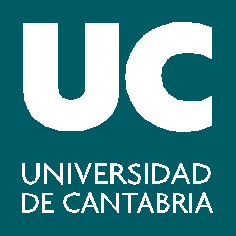 2020D/Dña: ________________________________________________________________________________NIF.:_____________________ TELÉFONO : Departamento: ______________      Móvil: _________________CORREO ELECTRÓNICO (por favor, indique su correo electrónico institucional):_______________________________________________________________________________________CATEGORIA PROFESIONAL: _________________________________________________________________SITUACIÓN ADMINISTRATIVA:AREA DE CONOCIMIENTO: _________________________________________________________________DEPARTAMENTO: ________________________________________________________________________ESCUELA/FACULTAD: _____________________________________________________________________IMPORTANTE: En caso de ser también profesor/a de Bachillerato debe cumplimentar los datos que se solicitan en la siguiente página.ÚLTIMO CURSO EN EL QUE PARTICIPÓ COMO VOCAL EN PAU o EBAU:  ________________                                                                      NuncaSOLICITA: Actuar como vocal en los tribunales de la Prueba de Acceso a la Universidad convocada por la Universidad de Cantabria en las convocatorias de: en la/s materia/s:MANIFIESTA igualmente que no incurre en ninguno de los motivos de abstención previstos en el Art. 23.2.b) de la Ley 40/2015, de 1 de octubre, de Régimen Jurídico del Sector Público (*).Fecha:Firma,(*) MOTIVOS DE ABSTENCIÓNDe conformidad con el Art. 23.2.b) de la Ley 40/2015, de 1 de octubre, de Régimen Jurídico del Sector Público, deberán abstenerse de actuar en los tribunales los profesores en los que se de alguna de las circunstancias siguientes: tener un vínculo matrimonial o situación de hecho asimilable y el parentesco de consanguinidad dentro del cuarto grado o de afinidad dentro del segundo, con cualquiera de los interesados, con los administradores de entidades o sociedades interesadas y también con los asesores, representantes legales o mandatarios que intervengan en el procedimiento, así como compartir despacho profesional o estar asociado con éstos para el asesoramiento, la representación o el mandato.PROTECCIÓN DE DATOS PERSONALESEn este formulario recogeremos los datos personales indispensables para tramitar su solicitud. En función del servicio al que se dirija su solicitud sus datos serán incorporados a la actividad de tratamiento correspondiente. En los siguientes enlaces puede obtener información sobre la política de protección de datos de la Universidad de Cantabria, sobre la forma en que serán tratados sus datos y sobre los derechos que puede ejercer de acuerdo con lo dispuesto en los artículos 13 y 14 y 15 al 20 del Reglamento General de Protección de Datos (RGPD).https://web.unican.es/consejo-direccion/gerencia/rgpd/politica-general-de-proteccion-de-datos-en-la-universidad-de-cantabriahttps://web.unican.es/consejo-direccion/gerencia/rgpd/actividades-de-tratamientohttp://web.unican.es/consejo-direccion/gerencia/rgpd/derechos-de-los-interesadosVICERRECTORA DE ESTUDIANTES Y EMPRENDIMIENTO DE LA UNIVERSIDAD DE CANTABRIAUNIVERSIDAD DE CANTABRIA. Edificio Tres Torres, Torre B, 39005 SANTANDER (Tel. 942 201009, Fax. 942 201070)EBAU - PROFESORADO DE BACHILLERATO Y UCCENTRO: _______________________________________________________________________________________CUERPO: _______________________________________________________________________________________ ESPECIALIDAD: _________________________________________________________________________________ SITUACIÓN ADMINISTRATIVA:VºBº DEL DIRECTOR/A DEL CENTROVICERRECTORA DE ESTUDIANTES Y EMPRENDIMIENTO DE LA UNIVERSIDAD DE CANTABRIAUNIVERSIDAD DE CANTABRIA. Edificio Tres Torres, Torre B, 39005 SANTANDER (Tel. 942 201009)PLANTILLACONTRATADO/AOTRAS SITUACIONES____________________________________________________________Junio y julio de 2020Solo junio de 2020Solo julio de 2020MATERIA(S) DE SEGUNDO DE BACHILLERATO (ver Anexo I):FUNCIONARIO/A DE CARRERA O EN PRÁCTICASFUNCIONARIO/A DE CARRERA O EN PRÁCTICASOTRAS SITUACIONES______________________________________________________MATERIA(S) QUE IMPARTE EN SEGUNDO DE BACHILLERATO (ver Anexo I):